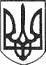 РЕШЕТИЛІВСЬКА МІСЬКА РАДАПОЛТАВСЬКОЇ ОБЛАСТІРОЗПОРЯДЖЕННЯ30 червня 2022 року									   № 109Про затвердження Параметрів шкільного громадського бюджету  Решетилівської міської ради  на 2022 рік	Керуючись законами України ,,Про місцеве самоврядування в Україні”,  ,,Про освіту”, ,,Про повну загальну середню освіту”, Меморандумом про співпрацю між  ГО ,,Розвиток громадянських компетентностей в Україні” та Решетилівською міською радою щодо впровадження швейцарсько-українського проекту DESIDE - ,,Децентралізація для розвитку демократичної освіти”, Положенням про шкільний громадський бюджет Решетилівської міської ради, затвердженим рішенням Решетилівської міської ради від 26.01.2022 № 986-18-VIII (зі змінами від 30.06.2022 № 1072-23-VIII) та з метою налагодження взаємодії органів місцевого самоврядування з учнівською громадськістю, створення умов для участі дітей та учнівської молоді у розвитку закладів освіти територіальної громади,ЗОБОВ’ЯЗУЮ:1. Затвердити Параметри шкільного громадського бюджету Решетилівської міської ради на 2022 рік (додається).	2. Контроль за виконанням даного розпорядження покласти на начальника відділу освіти Решетилівської міської ради Костогриз А.М.Міський голова	О.А.ДядюноваДодаток до розпорядження міського голови30 червня 2022 року № 109Параметри шкільного громадського бюджету Решетилівської міської ради на 2022 рікЗагальний бюджет Конкурсу шкільних громадських проєктів на плановий рік згідно з рішенням Решетилівської міської ради від 26 січня 2022 року №987-18-VIII (зі змінами) становить 785 000 (сімсот вісімдесят п’ять тисяч) грн., з яких кошти гранту, що надається відповідно до укладеного Меморандуму в  межах Швейцарсько-українського проєкту DECIDE - „Децентралізація для розвитку демократичної освіти” – 550000,00 (п’ятсот п'ятдесят тисяч) грн., співфінансування з місцевого бюджету - 235000,00 (двісті тридцять п’ять тисяч)  грн.Модель проведення конкурсу: розподіл загального бюджету конкурсу шкільних громадських проєктів між ЗЗСО конкретними сумами коштів:- Демидівський заклад загальної середньої освіти І-ІІІ ступенів Решетилівської міської ради - 51 учень та учениця - 30 000 (тридцять тисяч) гривень;	-Калениківський заклад загальної середньої освіти І-ІІІ ступенів Решетилівської міської ради -  86 учнів та учениць - 45 000 (сорок п’ять тисяч) гривень;- Малобакайський  заклад загальної середньої освіти І-ІІІ ступенів Решетилівської міської ради   - 84 учнів та учениць - 45 000 (сорок п’ять тисяч) гривень;- Опорний заклад ,,Решетилівський ліцей ім. І.Л. Олійника Решетилівської міської ради” - 752 учнів та учениць - 270 000 (двісті сімдесят тисяч) гривень;- Остап’євський заклад загальної середньої освіти І-ІІІ ступенів Решетилівської міської ради  - 31 учень та учениця -  30 000 (тридцять тисяч) гривень;- Покровський опорний заклад загальної середньої освіти І-ІІІ ступенів Решетилівської міської ради  - 187 учнів та учениць -  95 000 (дев’яносто п’ять тисяч) гривень;- Піщанський заклад загальної середньої освіти І-ІІІ ступенів  ім. Л.М. Дудки Решетилівської міської ради  - 96 учнів та учениць -  45 000 (сорок п’ять тисяч) гривень;- Шевченківський  заклад загальної середньої освіти І-ІІІ ступенів ім. академіка В.О. Пащенка Решетилівської міської ради - 93 учень та учениця -   45 000 (сорок п’ять тисяч) гривень;- Глибокобалківський заклад загальної середньої освіти І-ІІ ступенів з дошкільним  підрозділом Решетилівської міської ради - 45 учень та учениця - 30 000 (тридцять тисяч) гривень;- Кукобівська філія І-ІІ ступенів з дошкільним  підрозділом Покровського опорного закладу загальної середньої освіти І-ІІІ ступенів Решетилівської міської ради - 23 учень та учениця - 30 000 (тридцять тисяч) гривень;- М’якеньківський заклад загальної середньої освіти І-ІІ ступенів з дошкільним підрозділом Решетилівської міської ради - 38 учень та учениця - 30 000 (тридцять тисяч) гривень;- Новомихайлівський заклад загальної середньої освіти І-ІІ ступенів Решетилівської міської ради - 26 учень та учениця - 30 000 (тридцять тисяч) гривень;Потічанська філія І-ІІ ступенів з дошкільним підрозділом Опорного закладу ,,Решетилівський ліцей ім. І.Л. Олійника Решетилівської міської ради” - 32 учень та учениця - 30 000 (тридцять тисяч) гривень;Федіївська філія І-ІІ ступенів Покровського опорного закладу загальної середньої освіти І-ІІІ ступенів Решетилівської міської ради - 28 учень та учениця - 30 000 (тридцять тисяч) гривень.Мінімальна кількість команд проєктів в кожному ЗЗСО: 2 команди проєктів, крім Опорний заклад ,,Решетилівський ліцей ім. І.Л. Олійника Решетилівської міської ради” - 5 команд проєктів (якщо є поділ на 3 проєкти в цьому ЗЗСО). Загальна кількість поданих проєктних заявок реалізація, яких планується в конкретному ЗЗСО має перевищувати кількість потенційних проєктів-переможців в даному ЗЗСО.   Максимальна вартість одного Проєкту: дорівнює сумі коштів, виділеній на конкретний ЗЗСО (Опорний заклад ,,Решетилівський ліцей ім. І.Л. Олійника Решетилівської міської ради” - 3 проєкти по 90 000 (дев’яносто тисяч) гривень).  Кількість поданих проєктних заявок однією командою: 1 (одна).Кількість голосів у кожного жителя громади: 3 (три).Категорії проєктів:Створення нового освітнього простору в школі та громадіФізична культура, спорт, здоров’яКультура та мистецтвоІсторія громади/рідного краюІнноваційні технологіїЕкологія та захист навколишнього середовищаРівні права - рівні можливостіНаука та просвітаТерміни початку й завершення прийому проєктних заявок – 01 лютого - 01 березня та додатково 11 - 17 липня 2022 року.Терміни проведення аналізу поданих проєктних заявок та їх доопрацювання командами – 18 липня - 19 серпня 2022 року. Терміни початку і завершення голосування за проєкти – 05 - 19 вересня  2022 року.Термін визначення проєктів-переможців – до 30 вересня 2022 року.Роз’яснення категорій проєктів -  додаток  до Параметрів шкільного громадського бюджету.Прогнозний обсяг загального бюджету конкурсу шкільних громадських проєктів на наступні за плановим роки:2023 - 500 тис.грн.;2024 - 500 тис. грн.Начальник відділу освіти						А.М. Костогриз                   Додаток                                                                                 до Параметрів шкільного                                                              громадського бюджету                                                                                Решетилівської міської ради                                                                                на 2022 рікРоз’яснення до категорій ПроєктівСтворення нового освітнього простору в школі та громаді: коворкінг (наприклад, для популяризації робітничих професій, STEM-освіти, шкільного соціального підприємництва тощо), молодіжні центри/хаби, зони дозвілля. Фізична культура, спорт, здоров’я: Проєкти, спрямовані на започаткування проведення фізкультурно-спортивних щорічних заходів або заходів з популяризації здорового способу життя, створення зон для зайняття фізкультурою, спортом та туризмом, іншими корисними для здоров’я та фізичного стану активностями.Культура та мистецтво: Проєкти, спрямовані на популяризацію та  розвиток творчості, культурне дозвілля та естетичний розвиток.Історія громади/рідного краю: Проєкти, спрямовані на підвищення обізнаності щодо історії громади та рідного краю (наприклад, музеї, експозиції, створення історичного гуртка). Інноваційні технології: Проєкти, спрямовані на популяризацію інноваційних технологій (зокрема STEM, програмування застосунків).Екологія та захист навколишнього середовища: Проєкти екологічного спрямування (з популяризації свідомого споживання, поводження з побутовими відходами, енергозбереження, захисту тварин, тощо).Рівні права - рівні можливості: Проєкти, спрямовані на підвищення обізнаності щодо прав людини та демократії, зокрема відповідального громадянства, інклюзії  (наприклад, з толерантного ставлення до людей з інвалідністю, представників різних етнічних та інших груп, протидія булінгу, розвиток емпатії, зокрема до людей, які потрапили в скрутні життєві обставини, активностей, що сприяє більшій доступності шкіл та інших об’єктів інфраструктури громади для людей з інвалідністю тощо).Наука та просвіта: Проєкти, спрямовані на популяризацію науково-дослідницької діяльності (наприклад, створення гуртків, проведення науково-просвітницьких активностей.   